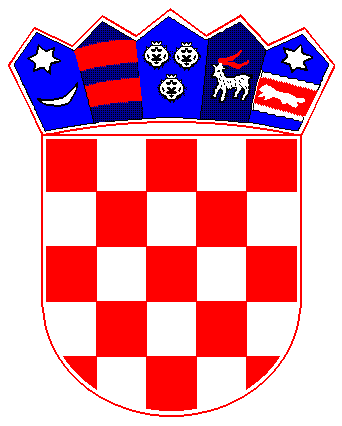           REPUBLIKA HRVATSKAPRIMORSKO-GORANSKA ŽUPANIJA               OPĆINA MATULJI Matulji, 21.12.2020.Pozivaju se studenti koji su temeljem Odluke o dodjeli stipendija studentima (KLASA: 602-01/20-01/0023, URBROJ: 2156/04-03-01-6-20-0009), objavljene dana 18.12.2020. godine ostvarili pravo na dodjelu stipendija za akademsku godinu 2020./2021., da se dana 29.12.2020. godine odazovu potpisivanju ugovora o stipendiranju studenata za akademsku godinu 2020./2021.  S obzirom da smo nažalost suočeni s posebnim okolnostima potpisivanje ugovora organizirano je  uz maksimalno poštivanje svih epidemioloških mjera, na način da su svi studenti podijeljeni u grupe počevši od 10.00 te će se potpisivanje ugovora izvršiti na ulazu Školske sportske dvorane u Matuljima.Kako bi sve prošlo u najboljem redu molimo studente da se prilikom potpisivanja ugovora pridržavaju razmaka od 2 metra, dezinficiraju ruke, da obavezno nose zaštitne maske i imaju svoje kemijske za potpisivanje ugovora te da se pridržavaju dodijeljenog termina. Molimo Vas da se odazovete pozivu za potpisivanje ugovora kako bi Vam mogli isplatiti stipendije. U nastavku raspored studenata po grupama. 	1. grupa 10.002. grupa 11.003. grupa 12.00                                                                                                                  Općina MatuljiRBIME I PREZIME1VALENTINA AFRIĆ2VIKTORIJA ŠEBALJ3ANIKA CETINA4NINA MATULJA5LUKA LOVRIĆ6MARIO TURKOVIĆ7KATJA KNEŽEVIĆ8TARA PIRIJA9NINA JURČIĆ10DOMINIK GRBAC11IVAN IVANKOVIĆ12ANAMARIJA SUKNJOV13TEA LUCANICH14IVANA IVANIČIĆ15DINO MARKIĆ16NIKA BEGIĆ17ADRIAN ŠAINA18ANDREJ ŠKERJANC19MAJA JUKOVIĆ20SONJA TURK21FRAN KINKELA22MODI RABAK23MAJA SIMČIĆ24LUCIJA PIŠKUR25KARLO BARJAKTARIĆ26MATIJA JOZIĆ27ANTONELA KUSTURIN28GLORIA GLAVIĆ29TIN BUBNIČ30LEONARD MARTINIS31LOREN KOVAČEVIĆ32DANNY GUCUL33MATEO GRŽINIĆ34NOAH HRVATIN35VEDRAN ERNY36ANDREJ KRNJATIĆ37INGE JURIČIĆ38IVANA PUŽ39MATEA BRAJKOVIĆ40TEA AUGUSTINOVIĆ41TEA TOVILOVIĆ42NIKOLINA ŠNJARIĆ43FRAN ČUBRANIĆ44ANTONIA SIMČIĆ45NATALI VOSKION46MIHAEL ŠANDRO47ANAMARIA BENKO48EDIN MERDANOVIĆ49NATHALIE CUNJAK50EMILY CUNJAK51MARTINA PETAKOVIĆ52LARA UJČIĆ53ANTONIO VLAH54PETRA MEZLAR55GABRIEL ĐORĐEVIĆ56MARIN DORIČIĆ57STELLA GLAVIĆ58ANDREJ OMERAGIĆ59MATEA RACAR60MIHAELA KALČIĆ61LEON STAMBUL62NENAD HRVATIN63ANA VRAČKO64LUCIJA DEBELIĆ65NEVIA STANIĆ66TAMARA ROGOVIĆ67ŽULIĆ LEA68MIHAEL DEKLEVA69MARIN AUGUSTINOVIĆ70MARIN ERNY71ANDRIJA MARKOVIĆ72ALBERT SROK73IVANA MILINKOVIĆ